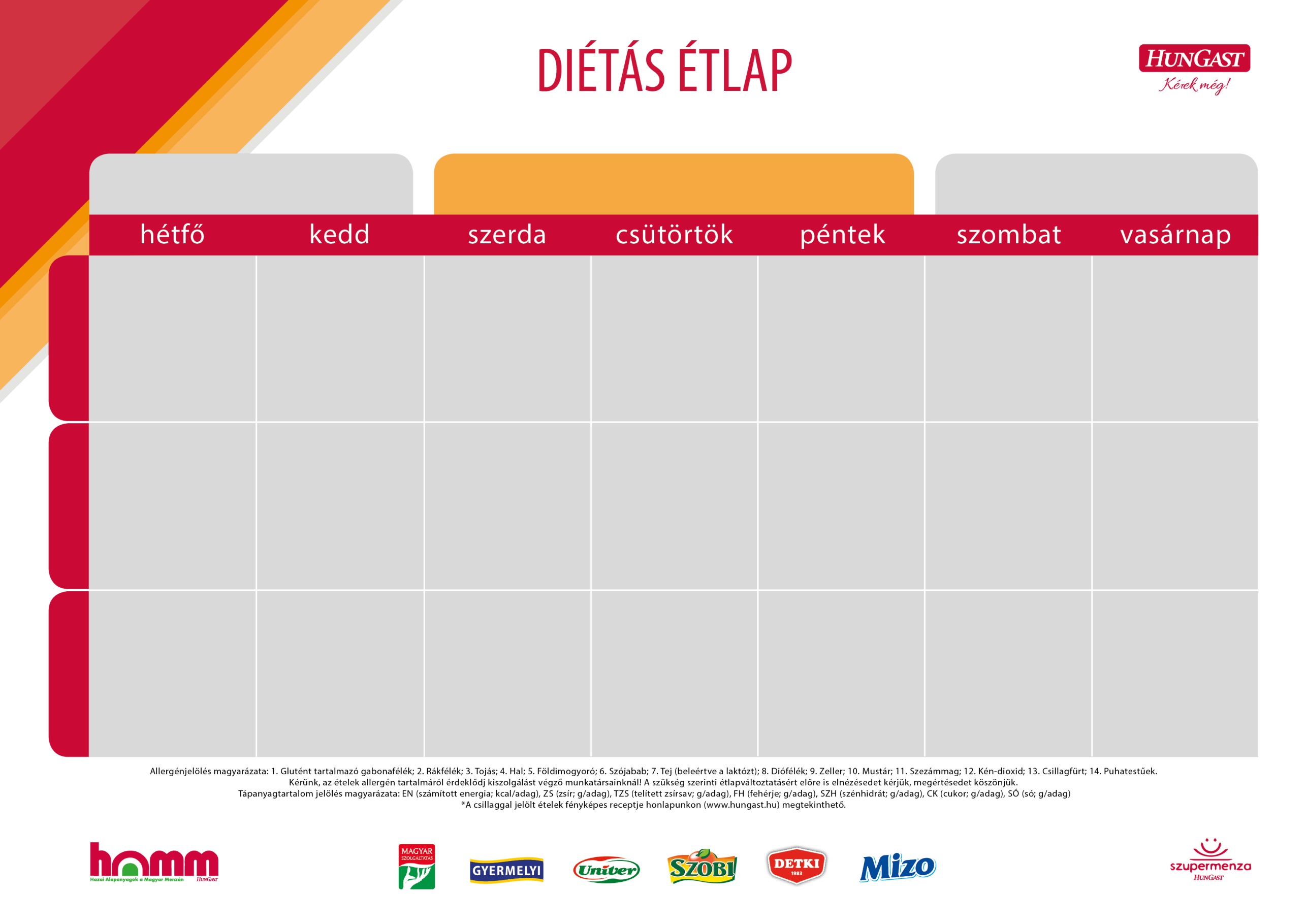 CukorbetegCukorbetegCukorbetegCukorbetegCukorbetegCukorbetegCukorbetegCukorbetegCukorbeteg2020.MÁRCIUS 2-82020.MÁRCIUS 2-82020.MÁRCIUS 2-82020.MÁRCIUS 2-82020.MÁRCIUS 2-82020.MÁRCIUS 2-8TÍZÓRAITea Diab(édesítőszerrel)Csemege szalámiMargarinTeljes kiőrlésű kenyérTea Diab(édesítőszerrel)Csemege szalámiMargarinTeljes kiőrlésű kenyérTea Diab(édesítőszerrel)Csemege szalámiMargarinTeljes kiőrlésű kenyérTea Diab(édesítőszerrel)KörözöttTeljes kiőrlésű kenyérKígyóuborkaTea Diab(édesítőszerrel)KörözöttTeljes kiőrlésű kenyérKígyóuborkaTea Diab(édesítőszerrel)KörözöttTeljes kiőrlésű kenyérKígyóuborkaTea Diab(édesítőszerrel)SajtkrémTeljes kiőrlésű kenyérSárgarépa korongTea Diab(édesítőszerrel)SajtkrémTeljes kiőrlésű kenyérSárgarépa korongTea Diab(édesítőszerrel)SajtkrémTeljes kiőrlésű kenyérSárgarépa korongTea Diab(édesítőszerrel)Soproni felvágottMargarinTeljes kiőrlésű kenyérTea Diab(édesítőszerrel)Soproni felvágottMargarinTeljes kiőrlésű kenyérTea Diab(édesítőszerrel)Soproni felvágottMargarinTeljes kiőrlésű kenyérTea Diab(édesítőszerrel)TojáskarikaMargarinTeljes kiőrlésű kenyérRetekTea Diab(édesítőszerrel)TojáskarikaMargarinTeljes kiőrlésű kenyérRetekTea Diab(édesítőszerrel)TojáskarikaMargarinTeljes kiőrlésű kenyérRetekTÍZÓRAIAllergének:1, 5, 8Allergének:1, 5, 8Allergének:1, 5, 8Allergének:1, 5, 7, 8Allergének:1, 5, 7, 8Allergének:1, 5, 7, 8Allergének:1, 5, 7, 8Allergének:1, 5, 7, 8Allergének:1, 5, 7, 8Allergének:1, 5, 7, 8Allergének:1, 5, 7, 8Allergének:1, 5, 7, 8Allergének:1, 3, 5, 8Allergének:1, 3, 5, 8Allergének:1, 3, 5, 8Allergének:Allergének:Allergének:Allergének:Allergének:Allergének:TÍZÓRAIEN: 388EN: 304EN: 244EN: 386EN: 301EN: EN: TÍZÓRAIZS: 7,9TZS: 4,3FH: 14,4ZS: 8,9TZS: 3,9FH: 7,8ZS: 5,3TZS: 3,1FH: 6ZS: 6,7TZS: 4,9FH: 14,1ZS: 7,8TZS: 3,6FH: 11,5ZS: TZS: FH: ZS: TZS: FH: TÍZÓRAISZH: 69,1CK: 0SÓ: 0,8SZH: 46CK: 0SÓ: 1,6SZH: 42,2CK: 0SÓ: 1,2SZH: 64,6CK: 0SÓ: 1,5SZH: 44,3CK: 0SÓ: 1,7SZH: CK: SÓ:SZH: CK: SÓ:EBÉDTojáslevesLecsós pulykaraguPárolt rizsTojáslevesLecsós pulykaraguPárolt rizsTojáslevesLecsós pulykaraguPárolt rizsCsontlevesFokhagymás csirke csíkokPetrezselymes burgonyaCékla Diab(édesítőszerrel)CsontlevesFokhagymás csirke csíkokPetrezselymes burgonyaCékla Diab(édesítőszerrel)CsontlevesFokhagymás csirke csíkokPetrezselymes burgonyaCékla Diab(édesítőszerrel)Kímélő szárnyas ragulevesTúrós tésztaKímélő szárnyas ragulevesTúrós tésztaKímélő szárnyas ragulevesTúrós tésztaZellerlevesSzárnyas vagdaltTökfőzelék Diab(édesítőszerrel)Teljes kiőrlésű kenyérZellerlevesSzárnyas vagdaltTökfőzelék Diab(édesítőszerrel)Teljes kiőrlésű kenyérZellerlevesSzárnyas vagdaltTökfőzelék Diab(édesítőszerrel)Teljes kiőrlésű kenyérTejfölös zöldbablevesNatúr csirkemellPetrezselymes rizsVegyes saláta Diab(édesítőszerrel)Tejfölös zöldbablevesNatúr csirkemellPetrezselymes rizsVegyes saláta Diab(édesítőszerrel)Tejfölös zöldbablevesNatúr csirkemellPetrezselymes rizsVegyes saláta Diab(édesítőszerrel)EBÉDAllergének:1, 3Allergének:1, 3Allergének:1, 3Allergének:1, 3, 5, 7, 8,10, 12Allergének:1, 3, 5, 7, 8,10, 12Allergének:1, 3, 5, 7, 8,10, 12Allergének:1, 3, 7 Allergének:1, 3, 7 Allergének:1, 3, 7 Allergének:1, 3, 5, 7, 8, 9Allergének:1, 3, 5, 7, 8, 9Allergének:1, 3, 5, 7, 8, 9Allergének:1, 3, 7Allergének:1, 3, 7Allergének:1, 3, 7Allergének:Allergének:Allergének:Allergének:Allergének:Allergének:EBÉDEN: 763EN: 735EN: 850EN: 812EN: 742EN: EN: EBÉDZS: 24,6TZS: 1,3FH: 22,3ZS: 23,7TZS: 1,7FH: 21,5ZS: 27,4TZS: 0,5FH: 24,9ZS: 25,2TZS: 1,1FH: 43,3ZS: 24TZS: 5,5FH: 21,7ZS: TZS: FH: ZS: TZS: FH: EBÉDSZH: 108CK: 0SÓ: 4SZH: 104CK: 0SÓ: 2,6SZH: 120,2CK: 0SÓ: 4SZH: 95,5CK: 0SÓ: 3,2SZH: 105CK: 0SÓ: 3SZH: CK: SÓ: SZH: CK: SÓ: UZSONNAKockasajtTeljes kiőrlésű kenyér RetekKockasajtTeljes kiőrlésű kenyér RetekKockasajtTeljes kiőrlésű kenyér RetekSajt szeletMargarinTeljes kiőrlésű kenyérSajt szeletMargarinTeljes kiőrlésű kenyérSajt szeletMargarinTeljes kiőrlésű kenyérGépsonkaMargarinTeljes kiőrlésű kenyérGépsonkaMargarinTeljes kiőrlésű kenyérGépsonkaMargarinTeljes kiőrlésű kenyérSoproni felvágottMargarinTeljes kiőrlésű kenyérPaprikaSoproni felvágottMargarinTeljes kiőrlésű kenyérPaprikaSoproni felvágottMargarinTeljes kiőrlésű kenyérPaprikaNatúr joghurtTeljes kiőrlésű kenyérNatúr joghurtTeljes kiőrlésű kenyérNatúr joghurtTeljes kiőrlésű kenyérUZSONNAAllergének:1, 5, 7, 8Allergének:1, 5, 7, 8Allergének:1, 5, 7, 8Allergének:1, 5, 7, 8Allergének:1, 5, 7, 8Allergének:1, 5, 7, 8Allergének:1, 5, 8Allergének:1, 5, 8Allergének:1, 5, 8Allergének:1, 5, 8Allergének:1, 5, 8Allergének:1, 5, 8Allergének:1, 5, 7, 8Allergének:1, 5, 7, 8Allergének:1, 5, 7, 8Allergének:Allergének:Allergének:Allergének:Allergének:Allergének:UZSONNAEN: 149EN: 261EN: 217EN: 266EN: 257EN: EN: UZSONNAZS: 1,7TZS: 0,6FH: 5,2ZS: 11TZS: 8,1FH: 12,5ZS: 5,2TZS: 2,9FH: 10,7ZS: 11,8TZS: 6,2FH: 8,6ZS: 2,9TZS: 1,6FH: 8,3ZS: TZS: FH: ZS: TZS: FH: UZSONNASZH: 27,7CK: 0SÓ: 0,8SZH: 28,9CK: 0SÓ: 1,4SZH: 34,1CK: 0SÓ: 1,9SZH: 29,9CK: 0SÓ: 1,8SZH: 46,6CK: 0SÓ: 0,8SZH: CK: SÓ: SZH: CK: SÓ: CukorbetegCukorbetegCukorbetegCukorbetegCukorbetegCukorbetegCukorbetegCukorbetegCukorbeteg2020.MÁRCIUS 9-152020.MÁRCIUS 9-152020.MÁRCIUS 9-152020.MÁRCIUS 9-152020.MÁRCIUS 9-152020.MÁRCIUS 9-15TÍZÓRAITea Diab(édesítőszerrel)Mátrai diákcsemegeMargarinTeljes kiőrlésű kenyérTea Diab(édesítőszerrel)Mátrai diákcsemegeMargarinTeljes kiőrlésű kenyérTea Diab(édesítőszerrel)Mátrai diákcsemegeMargarinTeljes kiőrlésű kenyérTea Diab(édesítőszerrel)PárizsiMargarinTeljes kiőrlésű kenyérTea Diab(édesítőszerrel)PárizsiMargarinTeljes kiőrlésű kenyérTea Diab(édesítőszerrel)PárizsiMargarinTeljes kiőrlésű kenyérTea Diab(édesítőszerrel)Majonézes tojáskrémTeljes kiőrlésű kenyérSárgarépa hasábTea Diab(édesítőszerrel)Majonézes tojáskrémTeljes kiőrlésű kenyérSárgarépa hasábTea Diab(édesítőszerrel)Majonézes tojáskrémTeljes kiőrlésű kenyérSárgarépa hasábTea Diab(édesítőszerrel)Vegyes zöldségkrémTeljes kiőrlésű kenyér Tea Diab(édesítőszerrel)Vegyes zöldségkrémTeljes kiőrlésű kenyér Tea Diab(édesítőszerrel)Vegyes zöldségkrémTeljes kiőrlésű kenyér Tea Diab(édesítőszerrel)HúspástétomTeljes kiőrlésű kenyér KígyóuborkaTea Diab(édesítőszerrel)HúspástétomTeljes kiőrlésű kenyér KígyóuborkaTea Diab(édesítőszerrel)HúspástétomTeljes kiőrlésű kenyér KígyóuborkaTÍZÓRAIAllergének:1, 5, 8Allergének:1, 5, 8Allergének:1, 5, 8Allergének:1, 5,  8Allergének:1, 5,  8Allergének:1, 5,  8Allergének:1, 3, 5,  8, 10Allergének:1, 3, 5,  8, 10Allergének:1, 3, 5,  8, 10Allergének:1, 5, 8, 9Allergének:1, 5, 8, 9Allergének:1, 5, 8, 9Allergének:1, 5,  8Allergének:1, 5,  8Allergének:1, 5,  8Allergének:Allergének:Allergének:Allergének:Allergének:Allergének:TÍZÓRAIEN: 274EN: 201EN: 291EN: 276EN: 259EN: EN: TÍZÓRAIZS: 7,2TZS: 2,9FH: 12,3ZS: 3,6TZS: 2,9FH: 5,1ZS: 10,8TZS: 1,6FH: 8,6ZS: 5,5TZS: 2,6FH: 11ZS: 7,8TZS: 3,4FH: 8,2ZS: TZS: FH: ZS: TZS: FH: TÍZÓRAISZH: 38,3CK: 0SÓ: 0,7SZH: 36,8CK: 0SÓ: 0,9SZH: 39,1CK: 0SÓ: 1,6SZH: 44,3CK: 0SÓ: 0,5SZH: 37,9CK: 0SÓ: 1,4SZH: CK: SÓ:SZH: CK: SÓ:EBÉDLebbencslevesSzékelykáposztaTeljes kiőrlésű kenyérLebbencslevesSzékelykáposztaTeljes kiőrlésű kenyérLebbencslevesSzékelykáposztaTeljes kiőrlésű kenyérAlföldi tésztaleves Stroganoff szárnyas tokány DiabPárolt rizsAlföldi tésztaleves Stroganoff szárnyas tokány DiabPárolt rizsAlföldi tésztaleves Stroganoff szárnyas tokány DiabPárolt rizsFejtett bablevesSajtos-tejfölös tésztaFejtett bablevesSajtos-tejfölös tésztaFejtett bablevesSajtos-tejfölös tésztaDaragaluska levesSertés vagdaltZöldbabfőzelék Diab(édesítőszerrel)Teljes kiőrlésű kenyérDaragaluska levesSertés vagdaltZöldbabfőzelék Diab(édesítőszerrel)Teljes kiőrlésű kenyérDaragaluska levesSertés vagdaltZöldbabfőzelék Diab(édesítőszerrel)Teljes kiőrlésű kenyérParadicsomleves Diab(édesítőszerrel)Natúr halfiléSnidlinges burgonyaTavaszi saláta Diab(édesítőszerrel)Paradicsomleves Diab(édesítőszerrel)Natúr halfiléSnidlinges burgonyaTavaszi saláta Diab(édesítőszerrel)Paradicsomleves Diab(édesítőszerrel)Natúr halfiléSnidlinges burgonyaTavaszi saláta Diab(édesítőszerrel)EBÉDAllergének:1, 3, 5, 7, 8, 12Allergének:1, 3, 5, 7, 8, 12Allergének:1, 3, 5, 7, 8, 12Allergének:1, 3, 7, 12Allergének:1, 3, 7, 12Allergének:1, 3, 7, 12Allergének:1, 3, 7Allergének:1, 3, 7Allergének:1, 3, 7Allergének:1, 3, 5, 7, 8Allergének:1, 3, 5, 7, 8Allergének:1, 3, 5, 7, 8Allergének:1, 3, 4, 7, 12Allergének:1, 3, 4, 7, 12Allergének:1, 3, 4, 7, 12Allergének:Allergének:Allergének:Allergének:Allergének:Allergének:EBÉDEN: 778EN: 734EN: 847EN: 743EN: 850EN: EN: EBÉDZS: 25TZS: 9FH: 22,8ZS: 23,7TZS: 1,5FH: 21,5ZS: 26,8TZS: 10,6FH: 32,6ZS: 24TZS: 7,4FH: 21,7ZS: 27,4TZS: 1,6FH: 24,9ZS: TZS: FH: ZS: TZS: FH: EBÉDSZH: 110CK: 0SÓ: 4SZH: 103,8CK: 0SÓ: 2,6SZH: 97,5CK: 0SÓ: 3SZH: 105,1CK: 0SÓ: 1,9SZH: 120,2CK: 0SÓ: 1,9SZH: CK: SÓ: SZH: CK: SÓ: UZSONNAKockasajtTeljes kiőrlésű kenyérZöldpaprikaKockasajtTeljes kiőrlésű kenyérZöldpaprikaKockasajtTeljes kiőrlésű kenyérZöldpaprikaSajtkrémTeljes kiőrlésű kenyérPóréhagymaSajtkrémTeljes kiőrlésű kenyérPóréhagymaSajtkrémTeljes kiőrlésű kenyérPóréhagymaKenőmájasTeljes kiőrlésű kenyérKenőmájasTeljes kiőrlésű kenyérKenőmájasTeljes kiőrlésű kenyérSajt szeletMargarinTeljes kiőrlésű kenyérSajt szeletMargarinTeljes kiőrlésű kenyérSajt szeletMargarinTeljes kiőrlésű kenyérCsirkemell sonkaMargarinTeljes kiőrlésű kenyérCsirkemell sonkaMargarinTeljes kiőrlésű kenyérCsirkemell sonkaMargarinTeljes kiőrlésű kenyérUZSONNAAllergének:1, 5, 7, 8Allergének:1, 5, 7, 8Allergének:1, 5, 7, 8Allergének:1, 5, 7, 8Allergének:1, 5, 7, 8Allergének:1, 5, 7, 8Allergének:1, 5, 8Allergének:1, 5, 8Allergének:1, 5, 8Allergének:1, 5, 7, 8Allergének:1, 5, 7, 8Allergének:1, 5, 7, 8Allergének:1, 5, 8Allergének:1, 5, 8Allergének:1, 5, 8Allergének:Allergének:Allergének:Allergének:Allergének:Allergének:UZSONNAEN: 248EN: 365EN: 162EN: 281EN: 191EN: EN: UZSONNAZS: 18,8TZS: 3,8FH: 8,2ZS: 21,1TZS: 0FH: 10,9ZS: 3TZS: 2,8FH: 4,3ZS: 11,2TZS: 8,2FH: 14,2ZS: 6,2TZS: 3,4FH: 5,6ZS: TZS: FH: ZS: TZS: FH: UZSONNASZH: 36,9CK: 0SÓ: 1,5SZH: 33,6CK: 0SÓ: 1SZH: 28,7CK: 0SÓ: 0,7SZH: 31,9CK: 0SÓ: 1,5SZH: 27CK: 0SÓ: 1,7SZH: CK: SÓ: SZH: CK: SÓ: CukorbetegCukorbetegCukorbetegCukorbetegCukorbetegCukorbetegCukorbetegCukorbetegCukorbeteg2020.MÁRCIUS 16-222020.MÁRCIUS 16-222020.MÁRCIUS 16-222020.MÁRCIUS 16-222020.MÁRCIUS 16-222020.MÁRCIUS 16-22TÍZÓRAITea Diab(édesítőszerrel)Paprikás szalámiMargarinTeljes kiőrlésű kenyérTea Diab(édesítőszerrel)Paprikás szalámiMargarinTeljes kiőrlésű kenyérTea Diab(édesítőszerrel)Paprikás szalámiMargarinTeljes kiőrlésű kenyérTea Diab(édesítőszerrel)Tejfölös túróTeljes kiőrlésű kenyérPóréhagymaTea Diab(édesítőszerrel)Tejfölös túróTeljes kiőrlésű kenyérPóréhagymaTea Diab(édesítőszerrel)Tejfölös túróTeljes kiőrlésű kenyérPóréhagymaTea Diab(édesítőszerrel)TonhalkrémTeljes kiőrlésű kenyérSárgarépa korongTea Diab(édesítőszerrel)TonhalkrémTeljes kiőrlésű kenyérSárgarépa korongTea Diab(édesítőszerrel)TonhalkrémTeljes kiőrlésű kenyérSárgarépa korongTea Diab(édesítőszerrel)GépsonkaMargarinTeljes kiőrlésű kenyérTea Diab(édesítőszerrel)GépsonkaMargarinTeljes kiőrlésű kenyérTea Diab(édesítőszerrel)GépsonkaMargarinTeljes kiőrlésű kenyérTea Diab(édesítőszerrel)Majonézes tojáskrémTeljes kiőrlésű kenyérKígyóuborkaTea Diab(édesítőszerrel)Majonézes tojáskrémTeljes kiőrlésű kenyérKígyóuborkaTea Diab(édesítőszerrel)Majonézes tojáskrémTeljes kiőrlésű kenyérKígyóuborkaTÍZÓRAIAllergének:1, 5, 8Allergének:1, 5, 8Allergének:1, 5, 8Allergének:1, 5,  7, 8Allergének:1, 5,  7, 8Allergének:1, 5,  7, 8Allergének:1, 4, 5, 6, 8Allergének:1, 4, 5, 6, 8Allergének:1, 4, 5, 6, 8Allergének:1, 5, 8Allergének:1, 5, 8Allergének:1, 5, 8Allergének:1, 3, 5, 8, 10Allergének:1, 3, 5, 8, 10Allergének:1, 3, 5, 8, 10Allergének:Allergének:Allergének:Allergének:Allergének:Allergének:TÍZÓRAIEN: 452EN: 290EN: 261EN: 340EN: 376EN: EN: TÍZÓRAIZS: 14,6TZS: 5FH: 14,8ZS: 6,2TZS: 3,2FH: 8ZS: 3,1TZS: 0,5FH: 14,5ZS: 7,9TZS: 4,3FH: 14,4ZS: 12TZS: 3,7FH: 11ZS: TZS: FH: ZS: TZS: FH: TÍZÓRAISZH: 63,6CK: 0SÓ: 1,5SZH: 45,1CK: 0SÓ: 1,3SZH: 42,6CK: 0SÓ: 0,9SZH: 57,1CK: 0SÓ: 0,9SZH: 53,2CK: 0SÓ: 1,4SZH: CK: SÓ:SZH: CK: SÓ:EBÉDKaralábéleves Csikós szárnyas raguPárolt rizsKaralábéleves Csikós szárnyas raguPárolt rizsKaralábéleves Csikós szárnyas raguPárolt rizsZsurmóka levesFőtt tojásTökfőzelék Diab(édesítőszerrel)Teljes kiőrlésű kenyérZsurmóka levesFőtt tojásTökfőzelék Diab(édesítőszerrel)Teljes kiőrlésű kenyérZsurmóka levesFőtt tojásTökfőzelék Diab(édesítőszerrel)Teljes kiőrlésű kenyérFrankfurti levesMákos tészta Diab(édesítőszerrel)Teljes kiőrlésű kenyérFrankfurti levesMákos tészta Diab(édesítőszerrel)Teljes kiőrlésű kenyérFrankfurti levesMákos tészta Diab(édesítőszerrel)Teljes kiőrlésű kenyérZöldség krémleves Leves gyöngyLecsós csirkemájTört burgonya Csemege uborka Diab(édesítőszerrel)Zöldség krémleves Leves gyöngyLecsós csirkemájTört burgonya Csemege uborka Diab(édesítőszerrel)Zöldség krémleves Leves gyöngyLecsós csirkemájTört burgonya Csemege uborka Diab(édesítőszerrel)Szilvaleves Diab(édesítőszerrel)Sült csirkemell SajtmártásKarottás rizs Szilvaleves Diab(édesítőszerrel)Sült csirkemell SajtmártásKarottás rizs Szilvaleves Diab(édesítőszerrel)Sült csirkemell SajtmártásKarottás rizs EBÉDAllergének:1, 3, 7Allergének:1, 3, 7Allergének:1, 3, 7Allergének:1, 3, 5, 7, 8Allergének:1, 3, 5, 7, 8Allergének:1, 3, 5, 7, 8Allergének:1, 3, 5, 7, 8, 11Allergének:1, 3, 5, 7, 8, 11Allergének:1, 3, 5, 7, 8, 11Allergének:1, 3, 7, 10, 12Allergének:1, 3, 7, 10, 12Allergének:1, 3, 7, 10, 12Allergének:1, 7Allergének:1, 7Allergének:1, 7Allergének:Allergének:Allergének:Allergének:Allergének:Allergének:EBÉDEN: 700EN: 792EN: 827EN: 799EN: 795EN: EN: EBÉDZS: 22,6TZS: 1,8FH: 20,5ZS: 25,5TZS: 4FH: 23,2ZS: 26,7TZS: 4,7FH: 24,2ZS: 25,8TZS: 1,8FH: 23,4ZS: 28,9TZS: 5,7FH: 44,7ZS: TZS: FH: ZS: TZS: FH: EBÉDSZH: 99CK: 0SÓ: 3SZH: 112CK: 0SÓ: 2,2SZH: 117CK: 0SÓ: 3,3SZH: 113CK: 0SÓ: 4SZH: 83,8CK: 0SÓ: 4SZH: CK: SÓ: SZH: CK: SÓ: UZSONNAKockasajtTeljes kiőrlésű kenyérZöldpaprikaKockasajtTeljes kiőrlésű kenyérZöldpaprikaKockasajtTeljes kiőrlésű kenyérZöldpaprikaZala felvágottMargarinTeljes kiőrlésű kenyérZala felvágottMargarinTeljes kiőrlésű kenyérZala felvágottMargarinTeljes kiőrlésű kenyérSajt szeletMargarinTeljes kiőrlésű kenyérSajt szeletMargarinTeljes kiőrlésű kenyérSajt szeletMargarinTeljes kiőrlésű kenyérGépsonka Margarin Teljes kiőrlésű kenyér RetekGépsonka Margarin Teljes kiőrlésű kenyér RetekGépsonka Margarin Teljes kiőrlésű kenyér RetekPaprikakrémTeljes kiőrlésű kenyérPaprikakrémTeljes kiőrlésű kenyérPaprikakrémTeljes kiőrlésű kenyérUZSONNAAllergének:1,  5, 7, 8Allergének:1,  5, 7, 8Allergének:1,  5, 7, 8Allergének:1, 5, 8Allergének:1, 5, 8Allergének:1, 5, 8Allergének:1, 5, 7, 8Allergének:1, 5, 7, 8Allergének:1, 5, 7, 8Allergének:1, 5, 8Allergének:1, 5, 8Allergének:1, 5, 8Allergének:1, 5, 8Allergének:1, 5, 8Allergének:1, 5, 8Allergének:Allergének:Allergének:Allergének:Allergének:Allergének:UZSONNAEN: 236EN: 222EN: 300EN: 192EN: 129EN: EN: UZSONNAZS: 7,3TZS: 4,5FH: 6,6ZS: 7,8TZS: 4,8FH: 8ZS: 9,9TZS: 7,1FH: 13,9ZS: 5,4TZS: 3FH: 10,4ZS: 4,1TZS: 2,8FH: 2,9ZS: TZS: FH: ZS: TZS: FH: UZSONNASZH: 35,8CK: 0SÓ: 0,8SZH: 29,3CK: 0SÓ: 1,3SZH: 33,5CK: 0SÓ: 1,7SZH: 28,6CK: 0SÓ: 1,6SZH: 19,5CK: 0SÓ: 0SZH: CK: SÓ: SZH: CK: SÓ: CukorbetegCukorbetegCukorbetegCukorbetegCukorbetegCukorbetegCukorbetegCukorbetegCukorbeteg2020.MÁRCIUS 23-292020.MÁRCIUS 23-292020.MÁRCIUS 23-292020.MÁRCIUS 23-292020.MÁRCIUS 23-292020.MÁRCIUS 23-29TÍZÓRAITea Diab(édesítőszerrel)Csemege szalámiMargarinTeljes kiőrlésű kenyérTea Diab(édesítőszerrel)Csemege szalámiMargarinTeljes kiőrlésű kenyérTea Diab(édesítőszerrel)Csemege szalámiMargarinTeljes kiőrlésű kenyérTea Diab(édesítőszerrel)Lilahagymás kukoricakrémTeljes kiőrlésű kenyérTea Diab(édesítőszerrel)Lilahagymás kukoricakrémTeljes kiőrlésű kenyérTea Diab(édesítőszerrel)Lilahagymás kukoricakrémTeljes kiőrlésű kenyérTea Diab(édesítőszerrel)Padlizsánkrém Teljes kiőrlésű kenyér Tea Diab(édesítőszerrel)Padlizsánkrém Teljes kiőrlésű kenyér Tea Diab(édesítőszerrel)Padlizsánkrém Teljes kiőrlésű kenyér Tea Diab(édesítőszerrel)KenőmájasTeljes kiőrlésű kenyér Tea Diab(édesítőszerrel)KenőmájasTeljes kiőrlésű kenyér Tea Diab(édesítőszerrel)KenőmájasTeljes kiőrlésű kenyér Tea Diab(édesítőszerrel)TojáskrémTeljes kiőrlésű kenyér ZöldpaprikaTea Diab(édesítőszerrel)TojáskrémTeljes kiőrlésű kenyér ZöldpaprikaTea Diab(édesítőszerrel)TojáskrémTeljes kiőrlésű kenyér ZöldpaprikaTÍZÓRAIAllergének:1, 5, 8Allergének:1, 5, 8Allergének:1, 5, 8Allergének:1, 5, 8Allergének:1, 5, 8Allergének:1, 5, 8Allergének:1, 5, 8Allergének:1, 5, 8Allergének:1, 5, 8Allergének:1, 5, 8Allergének:1, 5, 8Allergének:1, 5, 8Allergének:1, 3, 5, 8,Allergének:1, 3, 5, 8,Allergének:1, 3, 5, 8,Allergének:Allergének:Allergének:Allergének:Allergének:Allergének:TÍZÓRAIEN: 284EN: 373EN: 325EN: 391EN: 257EN: EN: TÍZÓRAIZS: 7,2TZS: 4FH: 11,9ZS: 6,8TZS: 5FH: 13,4ZS: 15,5TZS: 1,5FH: 5,4ZS: 12,6TZS: 2,3FH: 11,4ZS: 6,3TZS: 2,1FH: 9ZS: TZS: FH: ZS: TZS: FH: TÍZÓRAISZH: 41,8CK: 0SÓ: 0,8SZH: 63,2CK: 0SÓ: 1,2SZH: 40,2CK: 0SÓ: 1,8SZH: 55,3CK: 0SÓ: 0,4SZH: 40,1CK: 0SÓ: 1,1SZH: CK: SÓ:SZH: CK: SÓ:EBÉDReszelt tésztaleves Pritaminos szárnyas raguPetrezselymes bulgur Reszelt tésztaleves Pritaminos szárnyas raguPetrezselymes bulgur Reszelt tésztaleves Pritaminos szárnyas raguPetrezselymes bulgur Karfiolleves Gombás szárnyas raguPirított burgonyaCsemege uborka Diab(édesítőszerrel)Karfiolleves Gombás szárnyas raguPirított burgonyaCsemege uborka Diab(édesítőszerrel)Karfiolleves Gombás szárnyas raguPirított burgonyaCsemege uborka Diab(édesítőszerrel)Tárkonyos pulykabecsinált leves Sajtos-tejfölös tésztaTárkonyos pulykabecsinált leves Sajtos-tejfölös tésztaTárkonyos pulykabecsinált leves Sajtos-tejfölös tésztaZöldséges burgonyalevesBorsos szárnyas tokányZöldbabfőzelék Diab(édesítőszerrel)Teljes kiőrlésű kenyérZöldséges burgonyalevesBorsos szárnyas tokányZöldbabfőzelék Diab(édesítőszerrel)Teljes kiőrlésű kenyérZöldséges burgonyalevesBorsos szárnyas tokányZöldbabfőzelék Diab(édesítőszerrel)Teljes kiőrlésű kenyérTejfölös gombalevesNatúr halfiléPárolt rizs Csemege uborka Diab(édesítőszerrel)Tejfölös gombalevesNatúr halfiléPárolt rizs Csemege uborka Diab(édesítőszerrel)Tejfölös gombalevesNatúr halfiléPárolt rizs Csemege uborka Diab(édesítőszerrel)EBÉDAllergének:1, 3, 5, 6, 7, 8, 11Allergének:1, 3, 5, 6, 7, 8, 11Allergének:1, 3, 5, 6, 7, 8, 11Allergének:1, 3,  10, 12Allergének:1, 3,  10, 12Allergének:1, 3,  10, 12Allergének:1, 3, 7Allergének:1, 3, 7Allergének:1, 3, 7Allergének:1, 3, 5, 7, 8, 12Allergének:1, 3, 5, 7, 8, 12Allergének:1, 3, 5, 7, 8, 12Allergének:1, 3, 4, 7, 10Allergének:1, 3, 4, 7, 10Allergének:1, 3, 4, 7, 10Allergének:Allergének:Allergének:Allergének:Allergének:Allergének:EBÉDEN: 798EN: 844EN: 741EN: 711EN: 813EN: EN: EBÉDZS: 25,7TZS: 1,1FH: 23,4ZS: 27,2TZS: 1,3FH: 24,7ZS: 24TZS: 0,8FH: 21,7ZS: 19,8TZS: 1,4FH: 44ZS: 26,2TZS: 1,6FH: 39,7ZS: TZS: FH: ZS: TZS: FH: EBÉDSZH: 112,9CK: 0SÓ: 2,2SZH: 119,4CK: 0SÓ: 2SZH: 105CK: 0SÓ: 2,8SZH: 82,5CK: 0SÓ: 3,2SZH: 99,1CK: 0SÓ: 2,6SZH: CK: SÓ: SZH: CK: SÓ: UZSONNAKockasajtTeljes kiőrlésű kenyérRetekKockasajtTeljes kiőrlésű kenyérRetekKockasajtTeljes kiőrlésű kenyérRetekOlasz felvágott MargarinZsemleKígyóuborkaOlasz felvágott MargarinZsemleKígyóuborkaOlasz felvágott MargarinZsemleKígyóuborkaSajt szeletMargarinTeljes kiőrlésű kenyér PaprikaSajt szeletMargarinTeljes kiőrlésű kenyér PaprikaSajt szeletMargarinTeljes kiőrlésű kenyér PaprikaPárizsiMargarinTeljes kiőrlésű kenyér RetekPárizsiMargarinTeljes kiőrlésű kenyér RetekPárizsiMargarinTeljes kiőrlésű kenyér RetekKockasajtTeljes kiőrlésű kenyér KockasajtTeljes kiőrlésű kenyér KockasajtTeljes kiőrlésű kenyér UZSONNAAllergének:1, 5, 7, 8Allergének:1, 5, 7, 8Allergének:1, 5, 7, 8Allergének:1, 5, 8Allergének:1, 5, 8Allergének:1, 5, 8Allergének:1, 5, 7, 8Allergének:1, 5, 7, 8Allergének:1, 5, 7, 8Allergének:1, 5, 8Allergének:1, 5, 8Allergének:1, 5, 8Allergének:1, 5, 7, 8Allergének:1, 5, 7, 8Allergének:1, 5, 7, 8Allergének:Allergének:Allergének:Allergének:Allergének:Allergének:UZSONNAEN: 218EN: 268EN: 269EN: 198EN: 230EN: EN: UZSONNAZS: 7,8TZS: 3,4FH: 8,1ZS: 12TZS: 5FH: 8,9ZS: 11,1TZS: 8,1FH: 13ZS: 3,5TZS: 2,8FH: 6,4ZS: 16,6TZS: 3,8FH: 7ZS: TZS: FH: ZS: TZS: FH: UZSONNASZH: 27,8CK: 0SÓ: 1,4SZH: 30,2CK: 0SÓ: 1,9SZH: 30,1CK: 0SÓ: 1,4SZH: 34CK: 0SÓ: 1,2SZH: 38,2CK: 0SÓ: 1,2SZH: CK: SÓ: SZH: CK: SÓ: CukorbetegCukorbetegCukorbetegCukorbetegCukorbetegCukorbetegCukorbetegCukorbetegCukorbeteg2020.MÁRCIUS 30-312020.MÁRCIUS 30-312020.MÁRCIUS 30-312020.MÁRCIUS 30-312020.MÁRCIUS 30-312020.MÁRCIUS 30-31TÍZÓRAITea Diab(édesítőszerrel)Mátrai diákcsemegeMargarinTeljes kiőrlésű kenyér Tea Diab(édesítőszerrel)Mátrai diákcsemegeMargarinTeljes kiőrlésű kenyér Tea Diab(édesítőszerrel)Mátrai diákcsemegeMargarinTeljes kiőrlésű kenyér Tea Diab(édesítőszerrel)Körözött Teljes kiőrlésű kenyér Tea Diab(édesítőszerrel)Körözött Teljes kiőrlésű kenyér Tea Diab(édesítőszerrel)Körözött Teljes kiőrlésű kenyér TÍZÓRAIAllergének:1, 5, 8Allergének:1, 5, 8Allergének:1, 5, 8Allergének:1, 5, 7, 8Allergének:1, 5, 7, 8Allergének:1, 5, 7, 8Allergének:Allergének:Allergének:Allergének:Allergének:Allergének:Allergének:Allergének:Allergének:Allergének:Allergének:Allergének:Allergének:Allergének:Allergének:TÍZÓRAIEN: 386EN: 266EN: EN: EN: EN: EN: TÍZÓRAIZS: 6,7TZS: 4,9FH: 14,1ZS: 9TZS: 4,1FH: 6,4ZS: TZS: FH:ZS: TZS: FH: ZS: TZS: FH: ZS: TZS: FH: ZS: TZS: FH: TÍZÓRAISZH: 64,6CK: 0SÓ: 1,5SZH: 38,7CK: 0SÓ: 1,3SZH:CK: SÓ: SZH:CK: SÓ: SZH: CK: SÓ: SZH: CK: SÓ:SZH: CK: SÓ:EBÉDLebbencslevesCsirkepörköltTökfőzelék Diab(édesítőszerrel)Teljes kiőrlésű kenyérLebbencslevesCsirkepörköltTökfőzelék Diab(édesítőszerrel)Teljes kiőrlésű kenyérLebbencslevesCsirkepörköltTökfőzelék Diab(édesítőszerrel)Teljes kiőrlésű kenyérHúsgombóc leves Túrós tésztaHúsgombóc leves Túrós tésztaHúsgombóc leves Túrós tésztaEBÉDAllergének:1, 3, 5, 7, 8, 12Allergének:1, 3, 5, 7, 8, 12Allergének:1, 3, 5, 7, 8, 12Allergének:1, 3, 7 Allergének:1, 3, 7 Allergének:1, 3, 7 Allergének:Allergének:Allergének:Allergének:Allergének:Allergének:Allergének:Allergének:Allergének:Allergének:Allergének:Allergének:Allergének:Allergének:Allergének:EBÉDEN: 739EN: 850EN: EN: EN: EN: EN: EBÉDZS: 23,8TZS: 2,1FH: 21,6ZS: 27,4TZS: 2,7FH: 24,9ZS: TZS: FH:ZS: TZS: FH: ZS: TZS: FH: ZS: TZS: FH: ZS: TZS: FH: EBÉDSZH: 104,5CK: 0SÓ: 2,6SZH: 120,2CK: 0SÓ: 3,8SZH:CK: SÓ: SZH:CK: SÓ: SZH: CK: SÓ: SZH: CK: SÓ: SZH: CK: SÓ: UZSONNAKockasajtTeljes kiőrlésű kenyér Kaliforniai paprikaKockasajtTeljes kiőrlésű kenyér Kaliforniai paprikaKockasajtTeljes kiőrlésű kenyér Kaliforniai paprikaPárizsiMargarinTeljes kiőrlésű kenyér RetekPárizsiMargarinTeljes kiőrlésű kenyér RetekPárizsiMargarinTeljes kiőrlésű kenyér RetekUZSONNAAllergének:1, 5, 7, 8Allergének:1, 5, 7, 8Allergének:1, 5, 7, 8Allergének:1, 5, 8Allergének:1, 5, 8Allergének:1, 5, 8Allergének:Allergének:Allergének:Allergének:Allergének:Allergének:Allergének:Allergének:Allergének:Allergének:Allergének:Allergének:Allergének:Allergének:Allergének:UZSONNAEN: 233EN: 184EN: EN: EN: EN: EN: UZSONNAZS: 17,1TZS: 3,7FH: 7,6ZS: 6TZS: 2,8FH: 5,4ZS: TZS: FH:ZS: TZS: FH: ZS: TZS: FH: ZS: TZS: FH: ZS: TZS: FH: UZSONNASZH: 40,6CK: 0SÓ: 1,5SZH: 26CK: 0SÓ: 0,8SZH:CK: SÓ: SZH:CK: SÓ: SZH: CK: SÓ: SZH: CK: SÓ: SZH: CK: SÓ: 